ตั้งแต่เดือนตุลาคม  – เดือนพฤศจิกายน  2563  และเดือนมกราคม  -  เดือนกันยายน  2564องค์การบริหารส่วนตำบลบ้านเกาะ  ขอเชิญชวนให้ผู้สูงอายุที่มีอายุครบ  60  ปีบริบูรณ์  ที่ยังไม่เคยลงทะเบียนขอรับเบี้ยยังชีพผู้สูงอายุ      และผู้สูงอายุที่จะมีอายุครบ  60  ปีบริบูรณ์ในปีงบประมาณ  2565  นับจนถึงวันที่  1  กันยายน  2564  (เกิดก่อนวันที่  2  กันยายน  2505)    ที่มีคุณสมบัติ  ดังนี้ มีภูมิลำเนาในเขตพื้นที่แต่ยังไม่ได้ลงทะเบียนเพื่อขอรับเงินเบี้ยยังชีพผู้สูงอายุ  หรือผู้ที่ได้ย้ายทะเบียนบ้านมาใหม่ก่อนสิ้นเดือนพฤศจิกายนของทุกปีไม่เป็นผู้ได้รับสวัสดิการหรือสิทธิประโยชน์อื่นใดจากหน่วยงานของรัฐ  รัฐวิสาหกิจ  หรือองค์กรปกครองส่วนท้องถิ่น  ณ  วันที่มีสิทธิได้รับเงินเบี้ยยังชีพที่ประสงค์จะรับเงินเบี้ยยังชีพผู้สูงอายุไปลงทะเบียนและยื่นคำขอเพื่อแสดงความจำนงขอรับเงินเบี้ยยังชีพผู้สูงอายุได้ตั้งแต่เดือนตุลาคม  2563  -  เดือนพฤศจิกายน  2563  และเดือนมกราคม  2564  -  เดือนกันยายน  2564  ด้วยตนเอง  หรือมอบหมายให้ผู้อื่นเป็นผู้ยื่นคำขอรับเงินเบี้ยยังชีพผู้สูงอายุแทนโดยมีหลักฐานตามที่ราชการกำหนด  ณ  องค์การบริหารส่วนตำบลบ้านเกาะ  ระหว่างเวลา  08.30 – 16.30 น.  (ในวันและเวลาราชการ)  เพื่อจะได้มีสิทธิรับเงินเบี้ยยังชีพ  โดยเตรียมเอกสารหลักฐาน  ดังนี้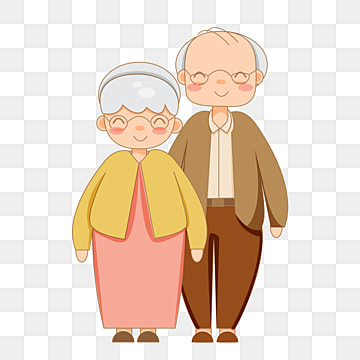 บัตรประจำตัวประชาชน  หรือบัตรอื่นที่ออกโดยหน่วยงานของรัฐที่มีรูปถ่ายทะเบียนบ้านฉบับเจ้าบ้าน  (ที่เป็นปัจจุบัน)สมุดบัญชีเงินฝากธนาคารในนามผู้มีสิทธิ/ผู้ได้รับมอบอำนาจจากผู้มีสิทธิ(สำหรับเตรียมการรองรับการจ่ายเงินเบี้ยยังชีพ)